DEPARTMENT OF HEALTH & HUMAN SERVICES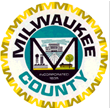 Milwaukee County Behavioral Health DivisionCommunity Access to Recovery Services (BHD/CARS)PRESENTS…FASD 201: Taking the Next StepsWorking with Families in Recovery affected by FASD and other drug exposures: Practical tips for your toolkit.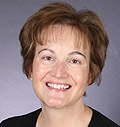 Dr. Georgiana Wilton, PhD is a Senior Scientist who is currently the Principal Investigator of several outreach, education, and research projects addressing the prevention, identification, and treatment of Fetal Alcohol Spectrum Disorders (FASD). She is the Director of the Great Lakes FASD Regional Training Center; the Wisconsin FASD Treatment Outreach Project; and the Family Empowerment Network (FEN) serving families and professional service providers around the issues of FASD. Georgiana has taught classes on fetal alcohol syndrome (FAS) and adolescent health in the Department of Medical Genetics, and provides training to parents, clinicians and service providers locally and nationally. Georgiana earned her doctorate in Rehabilitation Psychology and holds a Master's degree in Special Education. She has worked in the field of developmental disabilities for over 25 years with a focus on brief intervention, clinical outreach, professional education, vocational rehabilitation, and advocacy.WhenThursday – May 26, 2016
Registration, 8:30am (lunch on your own)Training 9:00 – 4:00 PMWhereItalian Community Center631 East Chicago StreetMilwaukee, WI 53202